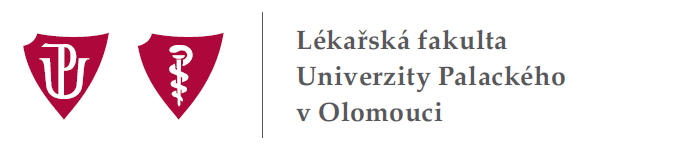 ZÁPIS č. 4/2015ze zkrácených porad vedení Lékařské fakulty Univerzity Palackého v Olomouci,které se konaly ve dnech22. 9. 2015 po skončení porady vedoucích zaměstnanců LF UP a FNOLa 29. 9. 2015 po skončení zasedání Akademického senátu LF UPSplněné úkoly:1/4 Projednat otázku integrace studentů General Medicine a Dentistry v rámci jejich studia na LF UP dne 16. 9. 2015. Proděkan prof. Ehrmann projednal tuto otázku se studenty 16. 9. 2015.3/1 Oznámit prorektorovi Mgr. Petru Bilíkovi, Ph.D., že vedení LF UP akceptuje předložený návrh modifikace jednotného vizuálního stylu UP pro LF UP a informovat vedoucí zaměstnance fakulty.3/5 Upravit smlouvu o spolupráci při zajištění stáží studentů mezi LF UP a Nemocnicí Šumperk a.s.Úkoly ke splnění:32/1 Svolat Disciplinární komisi LF UP k projednání přestupku dvou studentů LF UP.Z: proděkanka prof. Kolářová3/2 Zastoupit děkana LF UP na akci “Zdravé srdce Hané“ pořádané nadačním fondem „Pro srdce Hané“, která se uskuteční dne 5. 10. 2015.Z: proděkanka prof. Sovová3/3 Zajistit účast LF UP na Studentské vědecké konferenci lékařských fakult ČR a SR, která se uskuteční ve dnech 27. a 28. 11. 2015 na LF UPJŠ v Košicích.Z: proděkanky prof. Kolářová a prof. Sovová3/4 Zúčastnit se slavnostního předání dekretů SVOČ dne 30. 9. 2015 v 15:30 hodin ve Velké posluchárně TÚ LF UP.Z: děkan LF UP, proděkanky prof. Kolářová a prof. Sovová4/1 Dořešit otázku navýšení počtu stojanů na jízdní kola před budovou Dostavby TÚ LF UP.Z: tajemnice Ing. Valíková4/2 Zajistit přípravu projektu internacionalizace a přípravu investičního projektu na pořízení zubařských křesel.Z: proděkani prof. Ehrmann, doc. Modrianský, doc. Špidlen a tajemnice Ing. Valíková4/3 Připravit a odeslat připomínky k DZ UP na období 2016-2020 a Aktualizaci DZ UP na rok 2016 v termínu do 2. 10. 2015.Z: děkan LF UP4/4 Připravit celofakultní projekt „Obnovení didaktické techniky LF UP“, v jehož rámci budou pořízeny pro jednotlivá pracoviště notebooky, dataprojektory a projektová plátna. Oslovit všechna pracoviště fakulty s prosbou o zaslání požadavků.Z: proděkanka prof. Kolářová4/5 Zajistit, aby grafický manuál LF UP byl rozpracován pro jednotlivá pracoviště fakulty.Z: proděkan prof. PapajíkAgenda děkana:Nové normy UP       Dnem 24. září 2015 nabyla účinnosti norma UP:B3-15/1-PK - Zrušení příkazu kvestora UP - Provozní režim objektu UP Křížkovského 14, Olomouc 
Odkaz: http://www.upol.cz/fileadmin/user_upload/dokumenty/2015/PKB3-15-1-v.r..pdfDnem 27. září 2015 nabyla účinnosti norma UP:B3-15/2-PK - Provedení inventarizace majetku, materiálových a dokladových inventarizací na UP v roce 2015Odkaz: http://www.upol.cz/fileadmin/user_upload/dokumenty/2015/PKB3-15-2-v.r..pdfPracovní setkání s vedením FNOLVe středu 30. 9. 2015 v 18.00 hodin v Clarion Congress Hotel Olomouc se uskuteční pracovní setkání vedení LF UP s vedením FNOL, na kterém budou projednány otázky spolupráce obou institucí.Stojany na jízdní kolaByla projednána žádost studentů fakulty o zvýšení počtu stojanů na jízdní kola před budovou Dostavby TÚ LF UP. Tato otázka je řešena a počet stojanů bude navýšen.Rozvojový projekt v rámci institucionální podpory UP 2016 Děkan LF UP oznámil, že byla otevřena aplikace pro zadávání projektů Institucionálního plánu (IP) na rok 2016 na adrese: https://www.inis.upol.cz/. Projekty musí být v aplikaci zadány nejpozději do 4. 10. 2015. Děkan požádal proděkany prof. Ehrmanna a doc. Modrianského o přípravu projektu internacionalizace (alokovaná částka 2,9 mil. Kč). Dále požádal proděkana doc. Špidlena a Ing. Valíkovou o přípravu investičního projektu na pořízení zubařských křesel (alokovaná částka 2,9 mil. Kč).Dlouhodobý záměr UP na období 2016-2020 a Aktualizace DZ UP na rok 2016Děkan LF UP otevřel otázku Dlouhodobého záměru UP na období 2016-2020 a Aktualizace DZ UP na rok 2016. Mezní termín pro zaslání stanovisek k předloženému dlouhodobému záměru i jeho aktualizaci je stanoven na 2. 10. 2015. Případné připomínky a náměty budou předloženy Ekonomické i Legislativní komisi AS UP. Děkan připraví připomínky za LF UP a odešle v uvedeném termínu.Znalecká činnostDěkan LF UP informoval o dopisu Ministerstva spravedlnosti ČR (MSP) ze dne 14. 9. 2015 pod čj.: MSP-3/2015-OJ-ZN/42 ve věci přípravy návrhu nového zákona o znalcích. Současně připomněl, že proděkan prof. Papajík požádal přednostky a přednosty o názor, zda je v návrhu zapotřebí něco změnit či doplnit. Připomínky za LF UP byly sumarizovány a odeslány na MSP.Stipendijní program AGELPro akademický rok 2015/2016 společnost AGEL a.s. vypisuje pro studenty vybraných oborů VŠ a VOŠZ Stipendijní program AGEL. Termín pro přihlášení je do 10. 10. 2015. Přihlašovací formulář, pokyny k přihlášení a seznam společností, u kterých je možné po stipendijním programu nastoupit, je zveřejněn na následující webové stránce: www.agel.cz/kariera. Současně budou informace zveřejněny na webových stránkách LF UP a přeposlány Spolku mediků LF UP. Investice 2016Plán nákupu investic na LF UP pro rok 2016 z jednotlivých pracovišť byl zaslán proděkanu prof. Papajíkovi s žádostí o posouzení Vědecko-výzkumnou a investiční komisí LF UP. Děkan zdůraznil, že je nutné připravit předběžný plán čerpání finančních prostředků na investice v roce 2016 s ohledem na další plánované výdaje fakulty, včetně dofinancování některých projektů. Vyhlášení 3. ročníku Soutěže o rozvojové projekty v rámci institucionálního plánu UP (FRUP)Děkan LF UP oznámil, že byl vyhlášen 3. ročník Soutěže o rozvojové projekty v rámci FRUP. Požádal proděkanku prof. Kolářovou, aby připravila celofakultní projekt „Obnovení didaktické techniky LF UP“, v jehož rámci budou pořízeny pro jednotlivá pracoviště notebooky, dataprojektory a projektová plátna. Proděkanka prof. Kolářová osloví všechna pracoviště fakulty s prosbou o zaslání požadavků.Výjezdní zasedání vedení LF UPVe dnech 20. a 21. 10. 2015 se bude konat výjezdní zasedání vedení LF UP. Děkan LF UP požádal tajemnici Ing. Valíkovou a proděkana doc. Špidlena o zajištění organizace.Různé:Ing. Jana ValíkováPlán investic na LF UPTajemnice Ing. Valíková informovala, že poslala přehled požadovaných investic na rok 2016 do Vědecko-výzkumné a investiční komise LF UP k projednání dne 14. 10. 2015. Děkan LF UP v diskusi zdůraznil, že pro plánované investice musí být splněny dva požadavky:Investice musí být pořízena pro potřeby výuky nebo vědeckovýzkumné činnosti.Pokud se jedná o přístroj, který bude využit i pro zdravotnické účely, je nutné jeho pořízení projednat s vedením FNOL. Prof. MUDr. Tomáš Papajík, CSc.Jednotný vizuální styl UP pro LF UPProděkan prof. Papajík oznámil, že na následujícím odkazu:http://www.lf.upol.cz/skupiny/zamestnancum/logomanual-lf-up/ je k dispozici grafický manuál LF UP. Děkan LF UP požádal proděkana prof. Papajíka, aby tento materiál byl dále rozpracován pro jednotlivá pracoviště fakulty.Prof. MUDr. Jiří Ehrmann, Ph.D.Rozhodnutí americké agentury FSAProděkan prof. Ehrmann informoval, že americká agentura FSA zaslala rozhodnutí v tom smyslu, že opravené audity jsou akceptovatelné, a z toho důvodu se stanovené penále ruší. Příští porada vedení LF UP se bude konat v úterý 13. 10. 2015 v 14:00 hodin v pracovně děkana na děkanátu LF UP, tř. Svobody 8. V úterý 6. 10. 2015 od 10:00 v Arcibiskupském paláci se koná slavnostní zasedání VR UP a VR LF UP, na němž bude slavnostně inaugurován prof. MUDr. Milan Kolář, Ph.D. a udělen čestný doktorát UP prof. MUDr. Karlu Pacákovi, DrSc. Zápis schválili: prof. MUDr. Milan Kolář, Ph.D., děkan LF UPZapsala: Ivana Klosová